Аннотация. В статье представлен обзор II Всероссийской научно-практической конференции «Инклюзия XXI века: теория и практика российского образования детей с особыми образовательными потребностями», которая состоялась 22-23 июня 2023 года в Российской академии образования. Обсуждались теоретические, методологические, организационные и методические аспекты инклюзивного образования лиц с особыми образовательными потребностями различных возрастных и нозологических категорий.Ключевые слова: российское образование, аспекты инклюзивного образования, дети с особыми образовательными потребностями.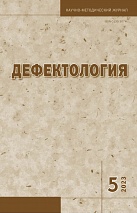 Лазуренко С.Б., Соловьёва Т.А., Филатова Ю.О. Результаты обсуждения современного состояния теории и практики российского образования детей с особыми образовательными потребностями: информационно-аналитический обзор II Всероссийской научно-практической конференции // Дефектология. -  2023. -  № 5. - С. 74-79